RÓWNANIAZadanie 1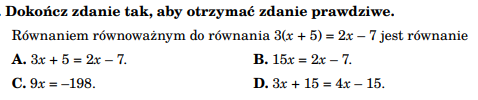 Zadanie 2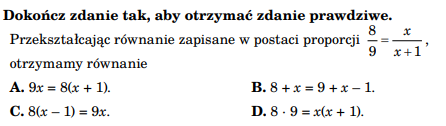 Zadanie 3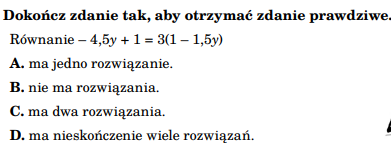 Zadanie 4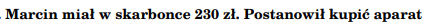 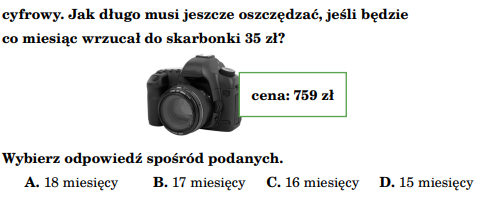 Zadanie 5Podaj liczbę odwrotną do liczby, która jest rozwiązaniem  równania: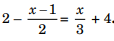 Zapisz obliczenia.Zadanie 6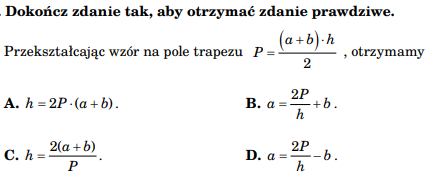 Zadanie  7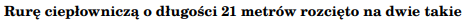 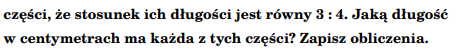 Zadanie 8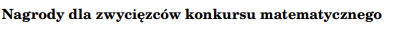 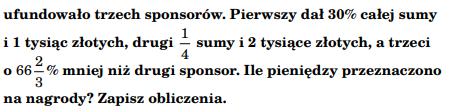 Zadanie 9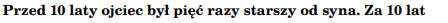 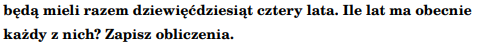 Zadanie 10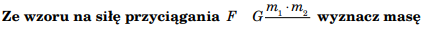 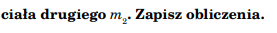 